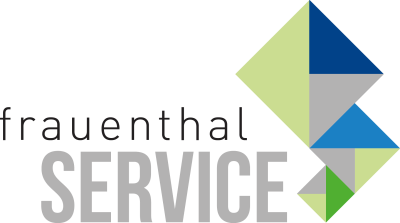 PRESSEINFORMATIONWien, im Juni 2020Jetzt neu: Bad & Energie Katalog 2020
der perfekte Einstieg in die BadplanungDruckfrisch: Der neue Bad & Energie Katalog von Frauenthal ist da! Mit 224 Seiten Information und Sortiments-Highlights aller wichtigen Hersteller ist der Katalog-Klassiker von SHT und ÖAG der perfekte Einstieg in die Badplanung. Er zeigt neben neuen Produkten auch bewährte Serien, deckt alle Stilwelten und Preislagen ab und ist für Konsumenten ein wichtiger Kompass für die Navigation durch die Badezimmergestaltung.Der Inhalt ist heuer vielfältig wie nie: Leser entdecken Cooles zum Energiesparen, farbige Eyecatcher für stylische Statement-Bäder, die aufsehenerregende Zeichen setzen, Holztöne für Naturliebhaber, viele Ideen für Technik-Fans, die Bäder rundum smart machen, Highlights im Retro-Look oder eine große Auswahl für Konsumenten, die es lieber futuristisch mögen. Kurz: ein buntes Potpourri, das Lust auf ein neues Bad macht, unabhängig vom Stil und Budgetrahmen.Für Installateure erleichtert der Bad & Energie Katalog die Beratung seiner Kunden. Anhand der Produktabbildungen ist es leicht den Stil seines Gegenübers kennenzulernen. So werden passgenaue Angebote möglich, perfekt abgestimmt auf die Wünsche des Konsumenten. Der Katalog wird somit zum Guide durch Österreichs größtes Sanitär- und Heizungsangebot.Übersichtlich gegliedert in 14 Kapitel eignet sich die kompakte Unterlage sowohl für das gezielte Suchen in einem Sortimentsbereich als auch zum Browsen über alle Produkte, die für ein neues Bad gebraucht werden.Den neuen Bad & Energie Katalog gibt es ab sofort druckfrisch bei SHT und ÖAG sowie in den Bad & Energie Schauräumen und auf www.badundenergie.at. Holen Sie sich gleich Ihr Exemplar. Unser Tipp: Übergeben Sie bei jedem Beratungsgespräch Ihren Kunden einen Bad & Energie Katalog mit Ihrer Visitenkarte, so bleiben Sie in Verbindung. Der nächste Schritt bei der Realisierung des Bauvorhabens ist ein Besuch in einem der über 20 Bad & Energie Schauräume.www.frauenthal-service.at
Frauenthal Handel Gruppe / SHT / ÖAG / Kontinentale
Constantin Otto Wollenhaupt, M.A.
Bereichsleiter Marketing, Frauenthal Handel Gruppe
M: +43 664 88526420
Constantin.WOLLENHAUPT@fts.atMag. Nina Schön
Marketing, Frauenthal Service AG
T: +43 5 07 80 1 331
nina.SCHOEN@fts.at